City of Pewee Valley, Kentucky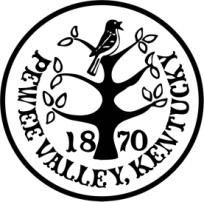 Special Event Permit/Temporary SignApplication	Name of Event:	____________________________________________________________	Applicant’s Address:	____________________________________________________________	Contact Person:	____________________________________________________________	Phone Number:	____________________________________________________________	Location/Route:	____________________________________________________________	Route Submitted:	(circle one)	Yes (attach copy)		No   	Date of Event:	____________________________________________________________	Time of Event:	From ____________ am / pm 	To: ____________ am / pm	Will Roads be Closed? (circle one)	Yes	No	N/A 	(If yes, which roads and close and open times): _________________________________________________Will Temporary Signs/Directional Signs Be Used:  (circle one)          Yes         No	N/A(If yes, address & placement on property): ____________________________________________________Has Certificate of Liability Insurance been provided to the State? (circle one)	Yes	No	N/A(Include a copy with this application)Have provisions for Policing / Traffic Control been made? (circle one)	Yes	NoProvisions to be carried out by: _____ City Police	_____ County Sheriff	     _____ VolunteersHas Pewee Valley Police been notified: (circle one) 	Yes	NoDescription of Sanitary Facilities Available: __________________________________________Include Event on City’s Calendar of Events: (circle one) 	Yes	NoThis Application must be made 45 days in advance in order to receive City Council approval and to notify businesses and residents of the upcoming event. City Council Meetings are held the first Monday of each month.For Applications including temporary signage a $20 Review Fee must be included with Application.______________________________________________________________________________Applicant Signature	Date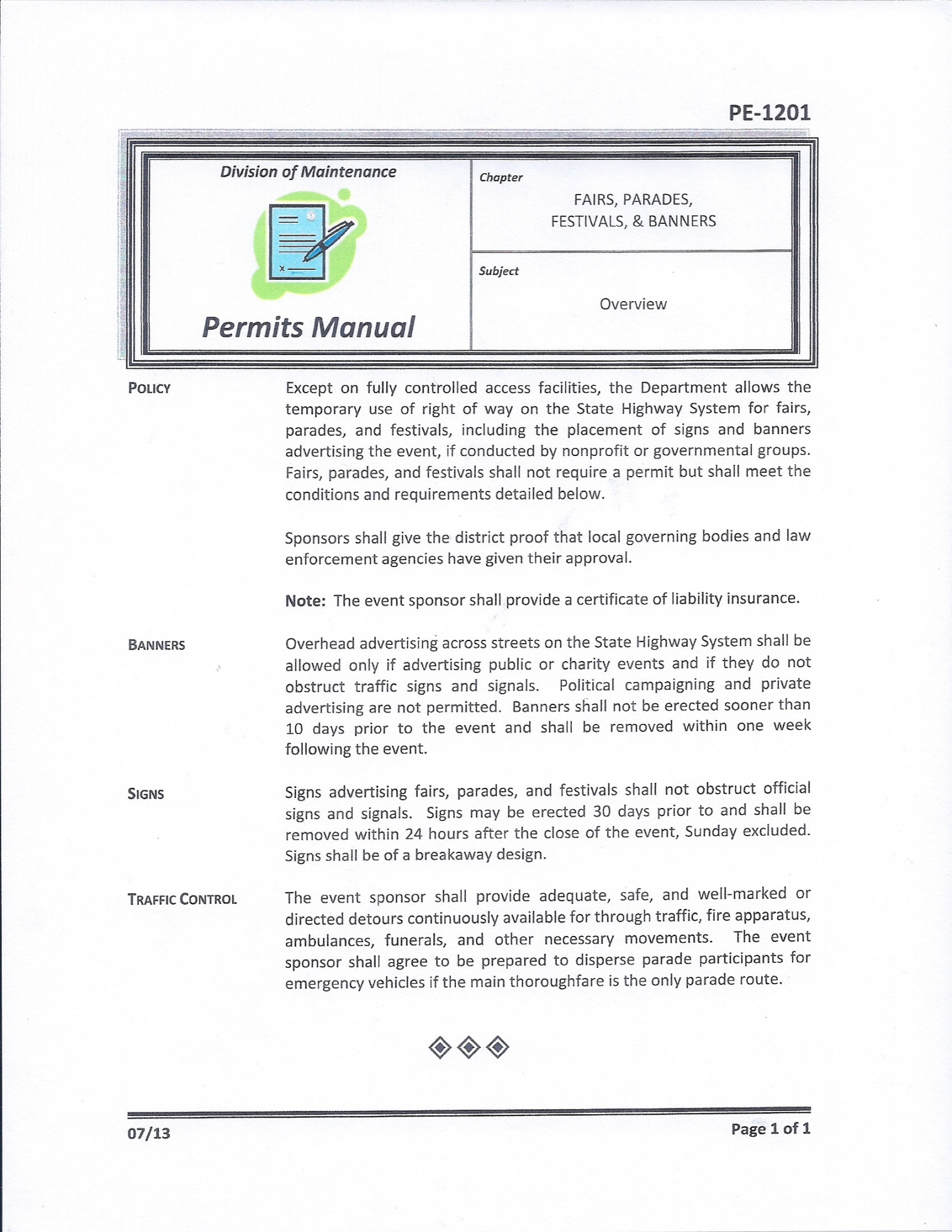 